Theme of the Week: The Healthy Minds PlatterThis week’s theme is shared between social workers, key workers and parents, as adults are continuing to support children and young people.Health Minds and the Healthy Minds Platter Please find below a video (You Tube) link and a web-link to The Healthy Minds Platter website to continue to support children, young people, parents, families and professionals in developing and maintaining Healthy Minds during this time of uncertainty and significant change. Health Minds and the Healthy Minds Platter Please find below a video (You Tube) link and a web-link to The Healthy Minds Platter website to continue to support children, young people, parents, families and professionals in developing and maintaining Healthy Minds during this time of uncertainty and significant change. For Social workers/ key workersFor Parents, Young People and ChildrenPracticing wellbeing:Positive Emotion: ask your child something they are grateful for / connect with something you are grateful for Engagement: think of something your child is good at and help them to show this to you / complete a work activity with full awareness, attention and participationRelationships: Take the time to have a 1:1 bonding moment with your child / take a moment to connect with someone that you work withMeaning: Think with your child about the meaning of helping other people. Think about nurses and doctors and how they help.Accomplishments: Take a moment to compliment the child on something they have done well / think of something you are doing well at the momentPracticing wellbeing:Positive Emotion: ask your child something they are grateful for / connect with something you are grateful for Engagement: think of something your child is good at and help them to show this to you / complete a work activity with full awareness, attention and participationRelationships: Take the time to have a 1:1 bonding moment with your child / take a moment to connect with someone that you work withMeaning: Think with your child about the meaning of helping other people. Think about nurses and doctors and how they help.Accomplishments: Take a moment to compliment the child on something they have done well / think of something you are doing well at the moment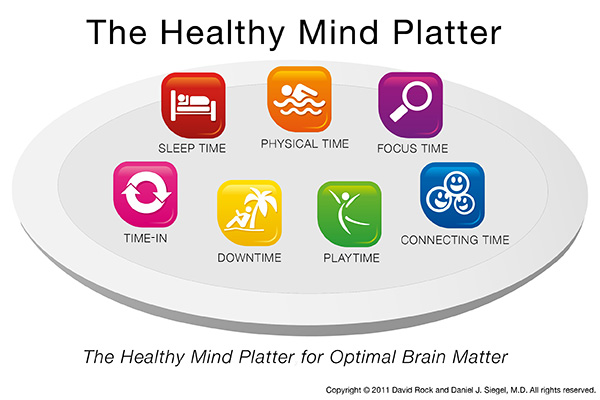 